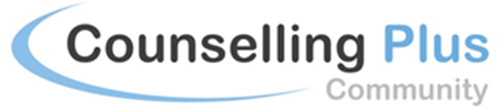 Counselling Placement Application FormAll new counsellors join the organisation on a probationary basis.  Please complete and return form to admin@counsellingplus.org or 48 Cambridge Gardens, Hastings, E. Sussex, TN34 1EN.CVs will not be accepted.We positively welcome applications from all sections of the community.Availability: Please indicate when you will be available for client work and supervision below. Please note that supervision is fortnightly for two hours.CURRENT AND PREVIOUS EMPLOYMENT HISTORY INCLUDING VOLUNTARY POSITIONS:Most recent employment first.Signature:								Date:Date Modified: Nov 23Name:Address:Postcode:Tel:E-mail:Address:Postcode:Do you require a work permit or any other kind of documentation to show that you are able to work in the UK?                                 				Yes/NoIf you answered ‘yes’ to the question above, do you have the necessary documentation?  (will need to be presented at interview)                                                 Yes/No                                          Are you related to, friends with, or in a relationship with any current staff, volunteers or Trustees of Counselling Plus Community?          		               Yes/NoPlease give details if you answered yes to any of the above:Monday Morning / Afternoon / Evening  Clients □                                 Supervision □Tuesday Morning / Afternoon / Evening  Clients □                                 Supervision □Wednesday Morning / Afternoon / Evening  Clients □                                 Supervision □Thursday Morning / Afternoon / Evening  Clients □                                 Supervision □PERSONAL THERAPY:  Please specify the number of therapy hours you have had and the modality of your counsellor/therapist.ONE TO ONE COUNSELLING DELIVERED: Please specify number of 1:1 client sessions you have undertaken, whether this was face to face, online or telephone, and include the name and address of your placement/s. NB – college practice hours must not be included.  You will not be considered before completing at least 20 hours client work.COUNSELLING QUALIFICATIONS/TRAINING: Applicants must have completed, or be in the final year of a 2 or 3 year counsellingcourse, at diploma level or above. The course must satisfy BACP/UKCP accreditationrequirements (minimum of 2 years part-time).(Note: In the case of a Chrysalis course, the 1st year training in hypnotherapy cannot becounted.)Current or most recent qualification first (please include details of college/universityand dates)If applying as a student, please be clear about the year that you are in and the total length of the course.Other counselling qualifications and related workshops including institutions and dates:SECONDARY SCHOOLS, COLLEGES AND UNIVERSITIES ATTENDED INCUDING DATES:Position HeldName and Address of EmployerDate FromDate ToDESCRIPTION OF MOST RECENT POST:DESCRIPTION OF MOST RECENT POST:DESCRIPTION OF MOST RECENT POST:DESCRIPTION OF MOST RECENT POST:PERSONAL STATEMENT: Please us about yourself and what led you into counselling. What inspires you, and what influences you and your personal approach to counselling? Why did you apply for this particular post?WHAT ACTIVITIES OUTSIDE WORK INTEREST YOU?REFERENCES:Please provide name, occupation and contact details of two referees (not relatives) whom we may contact as to your ability, character, experience and qualifications.  Counsellors in training must include current college tutor.In naming this person as a referee, we are assuming that you have received explicit consent to share their information.1:2:Please let us know about any areas in which you may need assistance to carry out your work with us as a counsellor. Please note we have four external steps to the building.Where did you hear about Counselling Plus?